OFFICIAL AUDITION NOTICE>>>>>>>>>>>RE: Bo, The Everglades Racer: Open AuditionYou are invited to Audition for "Bo, The Everglades Racer" trailer. If you choose to participate, you will need to be present at Auditions, on:DATE:                     March 30AUDITION TIME:   9 AM - 12pm (PST)LOCATION:            Pierson Playhouse, 941 Temescal Canyon Rd. 90272You will be auditioning for the role of Clayton. Your Character Description is below.___________________________________________________________Clayton, father, 35+ —Good-hearted soul hit hard by the recent loss of his wife. Not typically a drinker, he has found himself at the bottom of a bottle wallowing in the misery of his loss of family, struggling with how to raise his son alone. Clayton was a proud strong reliable independent rancher and trapper living off the land on the edge of the Florida everglades, on a homestead with the help of his son and wife, but since her violent death in the jaws of an alligator, has become a bitter withdrawn shell of a man finding solace in the wrong spirits.  ___________________________________________________________ACTION REQUIRED: Reply with a "confirmed" that you received this <<<Notice>> and state whether you intend on auditioning.You are welcome to check out our show website, here: https://www.badlandwives.comRespectfully,William Pitcher, Casting / 310-525-9123  wtbpitcher@gmail.comA Socially Conscious Entertainment Company<<<<SIDES>>>>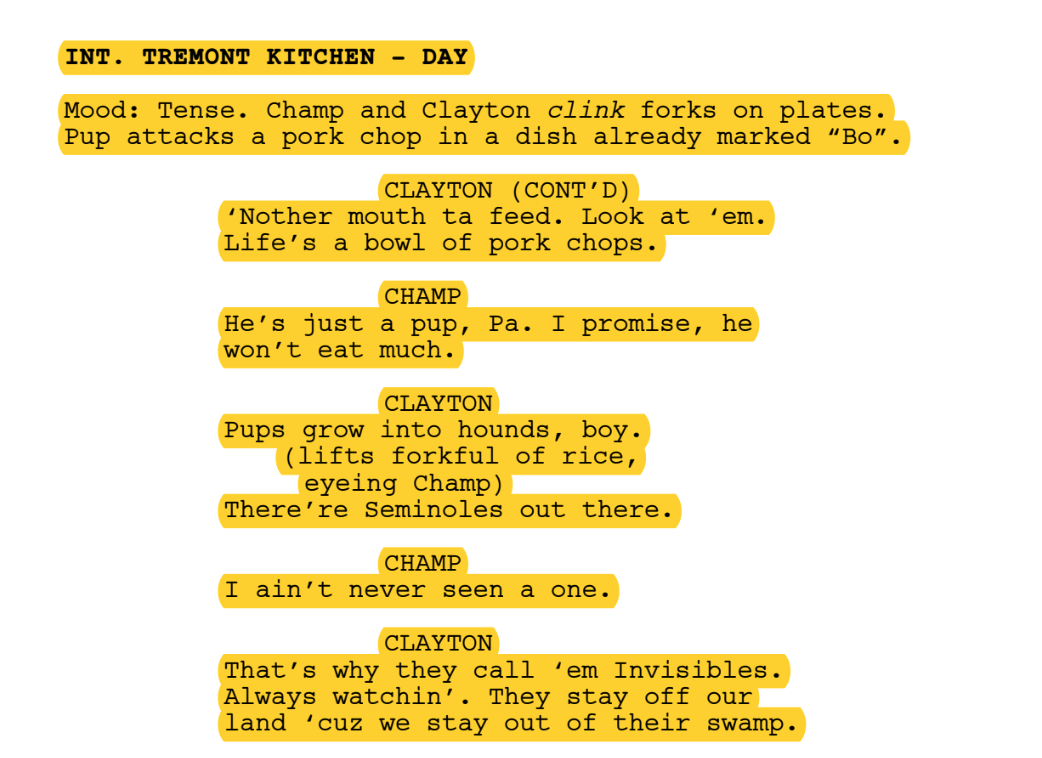 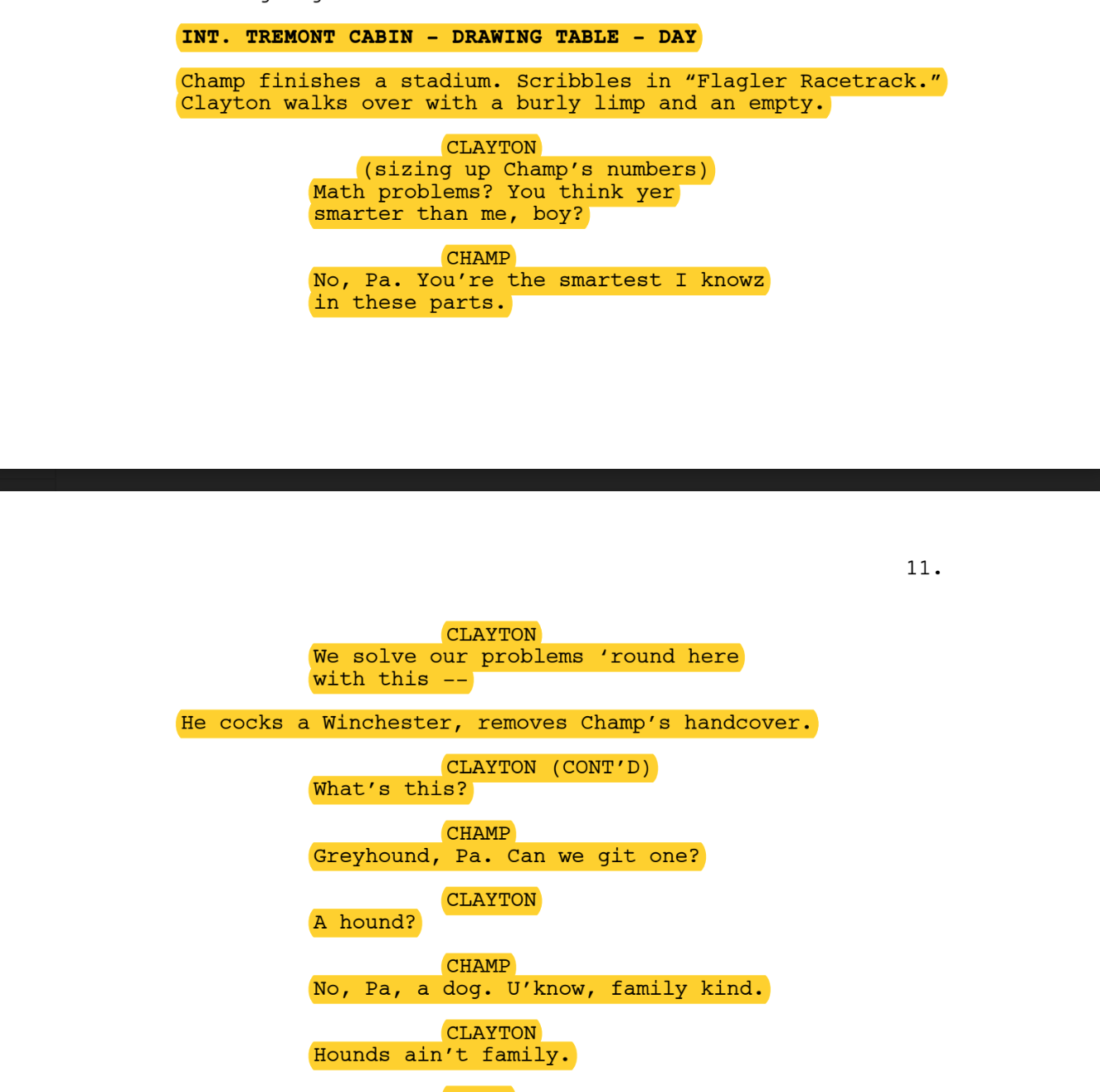 